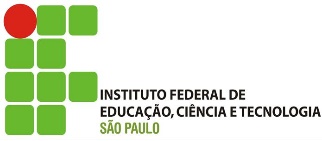 FORMULÁRIO DE APRESENTAÇÃO DE PROPOSTA AO EDITAL 216/2018FORMULÁRIO DE APRESENTAÇÃO DE PROPOSTA AO EDITAL 216/2018FORMULÁRIO DE APRESENTAÇÃO DE PROPOSTA AO EDITAL 216/2018FORMULÁRIO DE APRESENTAÇÃO DE PROPOSTA AO EDITAL 216/2018FORMULÁRIO DE APRESENTAÇÃO DE PROPOSTA AO EDITAL 216/2018FORMULÁRIO DE APRESENTAÇÃO DE PROPOSTA AO EDITAL 216/2018FORMULÁRIO DE APRESENTAÇÃO DE PROPOSTA AO EDITAL 216/2018Nº PROTOCOLO SUAPE DO PROJETO:Nº PROTOCOLO SUAPE DO PROJETO:1. TÍTULO DO PROJETO1. TÍTULO DO PROJETO1. TÍTULO DO PROJETO1. TÍTULO DO PROJETO1. TÍTULO DO PROJETO1. TÍTULO DO PROJETO1. TÍTULO DO PROJETO1. TÍTULO DO PROJETO1. TÍTULO DO PROJETO1. TÍTULO DO PROJETO2. DADOS DO COORDENADOR DO PROJETO2. DADOS DO COORDENADOR DO PROJETO2. DADOS DO COORDENADOR DO PROJETO2. DADOS DO COORDENADOR DO PROJETO2. DADOS DO COORDENADOR DO PROJETO2. DADOS DO COORDENADOR DO PROJETO2. DADOS DO COORDENADOR DO PROJETO2. DADOS DO COORDENADOR DO PROJETO2. DADOS DO COORDENADOR DO PROJETO2. DADOS DO COORDENADOR DO PROJETONOME COMPLETO:NOME COMPLETO:NOME COMPLETO:NOME COMPLETO:NOME COMPLETO:NOME COMPLETO:NOME COMPLETO:NOME COMPLETO:NOME COMPLETO:NOME COMPLETO:PRONTUÁRIO:PRONTUÁRIO:PRONTUÁRIO:SIAPE:SIAPE:SIAPE:SIAPE:SIAPE:SIAPE:SIAPE:CÂMPUS: CÂMPUS: CÂMPUS: CARGO:CARGO:CARGO:CARGO:CARGO:CARGO:CARGO:TELEFONE: TELEFONE: TELEFONE: E-MAIL: E-MAIL: E-MAIL: E-MAIL: E-MAIL: E-MAIL: E-MAIL: 3. PLEITEANTES À BOLSA3. PLEITEANTES À BOLSA3. PLEITEANTES À BOLSA3. PLEITEANTES À BOLSA3. PLEITEANTES À BOLSA3. PLEITEANTES À BOLSA3. PLEITEANTES À BOLSA3. PLEITEANTES À BOLSA3. PLEITEANTES À BOLSA3. PLEITEANTES À BOLSANome CompletoNome CompletoNome CompletoNome CompletoTelefone (com DDD)Telefone (com DDD)ProntuárioProntuárioSIAPEQuantidade pleiteada    (4 a 8)4. DADOS DO PARCEIRO4. DADOS DO PARCEIRO4. DADOS DO PARCEIRO4. DADOS DO PARCEIRO4. DADOS DO PARCEIRO4. DADOS DO PARCEIRO4. DADOS DO PARCEIRO4. DADOS DO PARCEIRO4. DADOS DO PARCEIRO4. DADOS DO PARCEIRORAZÃO SOCIAL:RAZÃO SOCIAL:RAZÃO SOCIAL:RAZÃO SOCIAL:RAZÃO SOCIAL:RAZÃO SOCIAL:RAZÃO SOCIAL:RAZÃO SOCIAL:RAZÃO SOCIAL:RAZÃO SOCIAL:NOME FANTASIA: NOME FANTASIA: NOME FANTASIA: NOME FANTASIA: NOME FANTASIA: NOME FANTASIA: NOME FANTASIA: NOME FANTASIA: NOME FANTASIA: NOME FANTASIA: 5. APORTE FINANCEIRO PARA EXECUÇÃO DO PROJETO (EM R$)5. APORTE FINANCEIRO PARA EXECUÇÃO DO PROJETO (EM R$)5. APORTE FINANCEIRO PARA EXECUÇÃO DO PROJETO (EM R$)5. APORTE FINANCEIRO PARA EXECUÇÃO DO PROJETO (EM R$)5. APORTE FINANCEIRO PARA EXECUÇÃO DO PROJETO (EM R$)5. APORTE FINANCEIRO PARA EXECUÇÃO DO PROJETO (EM R$)5. APORTE FINANCEIRO PARA EXECUÇÃO DO PROJETO (EM R$)5. APORTE FINANCEIRO PARA EXECUÇÃO DO PROJETO (EM R$)5. APORTE FINANCEIRO PARA EXECUÇÃO DO PROJETO (EM R$)5. APORTE FINANCEIRO PARA EXECUÇÃO DO PROJETO (EM R$)IFSP: IFSP: IFSP: PARCEIRO: PARCEIRO: PARCEIRO: PARCEIRO: PARCEIRO: PARCEIRO: PARCEIRO: 6. CIÊNCIA E ASSINATURA DOS PLEITEANTES A BOLSA (indicar nome e assinar)6. CIÊNCIA E ASSINATURA DOS PLEITEANTES A BOLSA (indicar nome e assinar)6. CIÊNCIA E ASSINATURA DOS PLEITEANTES A BOLSA (indicar nome e assinar)6. CIÊNCIA E ASSINATURA DOS PLEITEANTES A BOLSA (indicar nome e assinar)6. CIÊNCIA E ASSINATURA DOS PLEITEANTES A BOLSA (indicar nome e assinar)6. CIÊNCIA E ASSINATURA DOS PLEITEANTES A BOLSA (indicar nome e assinar)6. CIÊNCIA E ASSINATURA DOS PLEITEANTES A BOLSA (indicar nome e assinar)6. CIÊNCIA E ASSINATURA DOS PLEITEANTES A BOLSA (indicar nome e assinar)6. CIÊNCIA E ASSINATURA DOS PLEITEANTES A BOLSA (indicar nome e assinar)6. CIÊNCIA E ASSINATURA DOS PLEITEANTES A BOLSA (indicar nome e assinar)Venho, respeitosamente, submeter proposta ao Edital 216/2018.Declaro que não recebo outra bolsa institucional, e que o projeto não contempla acúmulo da bolsa institucional com outra fornecida pela Fundação de Apoio com recurso fornecido pelo parceiro.Declaro que minha remuneração mensal, incluindo a soma dos valores das bolsas recebidas, não excede o maior valor recebido pelo funcionalismo público federal, nos termos do inciso XI do art. 37 da Constituição Federal, sob pena de responsabilização nos termos da lei.Declaro ter ciência dos regulamentos e das normas internas que regem as atividades decorrentes dos projetos com financiamento interno e externo do IFSP.Venho, respeitosamente, submeter proposta ao Edital 216/2018.Declaro que não recebo outra bolsa institucional, e que o projeto não contempla acúmulo da bolsa institucional com outra fornecida pela Fundação de Apoio com recurso fornecido pelo parceiro.Declaro que minha remuneração mensal, incluindo a soma dos valores das bolsas recebidas, não excede o maior valor recebido pelo funcionalismo público federal, nos termos do inciso XI do art. 37 da Constituição Federal, sob pena de responsabilização nos termos da lei.Declaro ter ciência dos regulamentos e das normas internas que regem as atividades decorrentes dos projetos com financiamento interno e externo do IFSP.Venho, respeitosamente, submeter proposta ao Edital 216/2018.Declaro que não recebo outra bolsa institucional, e que o projeto não contempla acúmulo da bolsa institucional com outra fornecida pela Fundação de Apoio com recurso fornecido pelo parceiro.Declaro que minha remuneração mensal, incluindo a soma dos valores das bolsas recebidas, não excede o maior valor recebido pelo funcionalismo público federal, nos termos do inciso XI do art. 37 da Constituição Federal, sob pena de responsabilização nos termos da lei.Declaro ter ciência dos regulamentos e das normas internas que regem as atividades decorrentes dos projetos com financiamento interno e externo do IFSP.Venho, respeitosamente, submeter proposta ao Edital 216/2018.Declaro que não recebo outra bolsa institucional, e que o projeto não contempla acúmulo da bolsa institucional com outra fornecida pela Fundação de Apoio com recurso fornecido pelo parceiro.Declaro que minha remuneração mensal, incluindo a soma dos valores das bolsas recebidas, não excede o maior valor recebido pelo funcionalismo público federal, nos termos do inciso XI do art. 37 da Constituição Federal, sob pena de responsabilização nos termos da lei.Declaro ter ciência dos regulamentos e das normas internas que regem as atividades decorrentes dos projetos com financiamento interno e externo do IFSP.Venho, respeitosamente, submeter proposta ao Edital 216/2018.Declaro que não recebo outra bolsa institucional, e que o projeto não contempla acúmulo da bolsa institucional com outra fornecida pela Fundação de Apoio com recurso fornecido pelo parceiro.Declaro que minha remuneração mensal, incluindo a soma dos valores das bolsas recebidas, não excede o maior valor recebido pelo funcionalismo público federal, nos termos do inciso XI do art. 37 da Constituição Federal, sob pena de responsabilização nos termos da lei.Declaro ter ciência dos regulamentos e das normas internas que regem as atividades decorrentes dos projetos com financiamento interno e externo do IFSP.Venho, respeitosamente, submeter proposta ao Edital 216/2018.Declaro que não recebo outra bolsa institucional, e que o projeto não contempla acúmulo da bolsa institucional com outra fornecida pela Fundação de Apoio com recurso fornecido pelo parceiro.Declaro que minha remuneração mensal, incluindo a soma dos valores das bolsas recebidas, não excede o maior valor recebido pelo funcionalismo público federal, nos termos do inciso XI do art. 37 da Constituição Federal, sob pena de responsabilização nos termos da lei.Declaro ter ciência dos regulamentos e das normas internas que regem as atividades decorrentes dos projetos com financiamento interno e externo do IFSP.Venho, respeitosamente, submeter proposta ao Edital 216/2018.Declaro que não recebo outra bolsa institucional, e que o projeto não contempla acúmulo da bolsa institucional com outra fornecida pela Fundação de Apoio com recurso fornecido pelo parceiro.Declaro que minha remuneração mensal, incluindo a soma dos valores das bolsas recebidas, não excede o maior valor recebido pelo funcionalismo público federal, nos termos do inciso XI do art. 37 da Constituição Federal, sob pena de responsabilização nos termos da lei.Declaro ter ciência dos regulamentos e das normas internas que regem as atividades decorrentes dos projetos com financiamento interno e externo do IFSP.Venho, respeitosamente, submeter proposta ao Edital 216/2018.Declaro que não recebo outra bolsa institucional, e que o projeto não contempla acúmulo da bolsa institucional com outra fornecida pela Fundação de Apoio com recurso fornecido pelo parceiro.Declaro que minha remuneração mensal, incluindo a soma dos valores das bolsas recebidas, não excede o maior valor recebido pelo funcionalismo público federal, nos termos do inciso XI do art. 37 da Constituição Federal, sob pena de responsabilização nos termos da lei.Declaro ter ciência dos regulamentos e das normas internas que regem as atividades decorrentes dos projetos com financiamento interno e externo do IFSP.Venho, respeitosamente, submeter proposta ao Edital 216/2018.Declaro que não recebo outra bolsa institucional, e que o projeto não contempla acúmulo da bolsa institucional com outra fornecida pela Fundação de Apoio com recurso fornecido pelo parceiro.Declaro que minha remuneração mensal, incluindo a soma dos valores das bolsas recebidas, não excede o maior valor recebido pelo funcionalismo público federal, nos termos do inciso XI do art. 37 da Constituição Federal, sob pena de responsabilização nos termos da lei.Declaro ter ciência dos regulamentos e das normas internas que regem as atividades decorrentes dos projetos com financiamento interno e externo do IFSP.Venho, respeitosamente, submeter proposta ao Edital 216/2018.Declaro que não recebo outra bolsa institucional, e que o projeto não contempla acúmulo da bolsa institucional com outra fornecida pela Fundação de Apoio com recurso fornecido pelo parceiro.Declaro que minha remuneração mensal, incluindo a soma dos valores das bolsas recebidas, não excede o maior valor recebido pelo funcionalismo público federal, nos termos do inciso XI do art. 37 da Constituição Federal, sob pena de responsabilização nos termos da lei.Declaro ter ciência dos regulamentos e das normas internas que regem as atividades decorrentes dos projetos com financiamento interno e externo do IFSP.Pleiteante 1:Pleiteante 1:Pleiteante 2:Pleiteante 2:Pleiteante 2:Pleiteante 2:Pleiteante 2:Pleiteante 3: Pleiteante 3: Pleiteante 3: 7. CONCORDÂNCIA DO COODENADOR DO PROJETO 7. CONCORDÂNCIA DO COODENADOR DO PROJETO 7. CONCORDÂNCIA DO COODENADOR DO PROJETO 7. CONCORDÂNCIA DO COODENADOR DO PROJETO 7. CONCORDÂNCIA DO COODENADOR DO PROJETO 7. CONCORDÂNCIA DO COODENADOR DO PROJETO 7. CONCORDÂNCIA DO COODENADOR DO PROJETO 7. CONCORDÂNCIA DO COODENADOR DO PROJETO 7. CONCORDÂNCIA DO COODENADOR DO PROJETO 7. CONCORDÂNCIA DO COODENADOR DO PROJETO Declaro concordância com a participação do(s) servidor(es) no referido Edital promovido pela INOVA IFSP.Declaro concordância com a participação do(s) servidor(es) no referido Edital promovido pela INOVA IFSP.Declaro concordância com a participação do(s) servidor(es) no referido Edital promovido pela INOVA IFSP.Declaro concordância com a participação do(s) servidor(es) no referido Edital promovido pela INOVA IFSP.Declaro concordância com a participação do(s) servidor(es) no referido Edital promovido pela INOVA IFSP.Declaro concordância com a participação do(s) servidor(es) no referido Edital promovido pela INOVA IFSP.Declaro concordância com a participação do(s) servidor(es) no referido Edital promovido pela INOVA IFSP.Declaro concordância com a participação do(s) servidor(es) no referido Edital promovido pela INOVA IFSP.Declaro concordância com a participação do(s) servidor(es) no referido Edital promovido pela INOVA IFSP.Declaro concordância com a participação do(s) servidor(es) no referido Edital promovido pela INOVA IFSP.Local e DataLocal e DataLocal e DataLocal e DataAssinatura do Coordenador do ProjetoAssinatura do Coordenador do ProjetoAssinatura do Coordenador do ProjetoAssinatura do Coordenador do ProjetoAssinatura do Coordenador do Projeto8. CIÊNCIA DO DIRETOR-GERAL DO CÂMPUS8. CIÊNCIA DO DIRETOR-GERAL DO CÂMPUS8. CIÊNCIA DO DIRETOR-GERAL DO CÂMPUS8. CIÊNCIA DO DIRETOR-GERAL DO CÂMPUS8. CIÊNCIA DO DIRETOR-GERAL DO CÂMPUS8. CIÊNCIA DO DIRETOR-GERAL DO CÂMPUS8. CIÊNCIA DO DIRETOR-GERAL DO CÂMPUS8. CIÊNCIA DO DIRETOR-GERAL DO CÂMPUS8. CIÊNCIA DO DIRETOR-GERAL DO CÂMPUS8. CIÊNCIA DO DIRETOR-GERAL DO CÂMPUSDeclaro ter ciência da participação do servidor no referido Edital promovido pela INOVA IFSP.Declaro ter ciência da participação do servidor no referido Edital promovido pela INOVA IFSP.Declaro ter ciência da participação do servidor no referido Edital promovido pela INOVA IFSP.Declaro ter ciência da participação do servidor no referido Edital promovido pela INOVA IFSP.Declaro ter ciência da participação do servidor no referido Edital promovido pela INOVA IFSP.Declaro ter ciência da participação do servidor no referido Edital promovido pela INOVA IFSP.Declaro ter ciência da participação do servidor no referido Edital promovido pela INOVA IFSP.Declaro ter ciência da participação do servidor no referido Edital promovido pela INOVA IFSP.Declaro ter ciência da participação do servidor no referido Edital promovido pela INOVA IFSP.Declaro ter ciência da participação do servidor no referido Edital promovido pela INOVA IFSP.Local e DataLocal e DataLocal e DataLocal e DataAssinatura do Diretor-Geral do CâmpusAssinatura do Diretor-Geral do CâmpusAssinatura do Diretor-Geral do CâmpusAssinatura do Diretor-Geral do CâmpusAssinatura do Diretor-Geral do Câmpus